Zotin NikitaGeneral details:Certificates:Experience:Documents and further information:.Position applied for: Deck CadetDate of birth: 28.01.1997 (age: 20)Citizenship: UkraineResidence permit in Ukraine: YesCountry of residence: UkraineCity of residence: OdessaContact Tel. No: +38 (068) 652-19-50E-Mail: nikitazotin28@gmail.comSkype: nekit-baksU.S. visa: NoE.U. visa: NoUkrainian biometric international passport: Not specifiedDate available from: 16.06.2017English knowledge: GoodMinimum salary: 250 $ per monthDocumentNumberPlace of issueDate of expiryTourist passport15678Training & Certifying centre of seafarers Odessa27.02.2020TypeNumberPlace of issueDate of expirySafety familiarization, basic training and instrucrion for all seafarers"15678Training & Certifying centre of seafarers Odessa27.02.2020Medical First Aid on board ship754Odessa Maritime Training Centre30.03.2022Advanced Fire Fighting841Odessa Maritime Training Centre24.03.2022Proficiency in survival craft and rescue boats other than fast rescue boats935Odessa Maritime Training Centre23.03.2022PositionFrom / ToVessel nameVessel typeDWTMEBHPFlagShipownerCrewingDeck Cadet29.04.2016-31.08.2016DnestrovetsTug Boat1366 chrp 25/34-1600UkraineState Enterprise "The administration sea&mdash;Deck Cadet30.04.2015-30.08.2015DnestrovetsTug Boat1366 chrp 25/34-1600UkraineState Enterprise "The administration sea&mdash;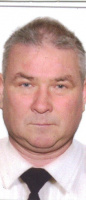 